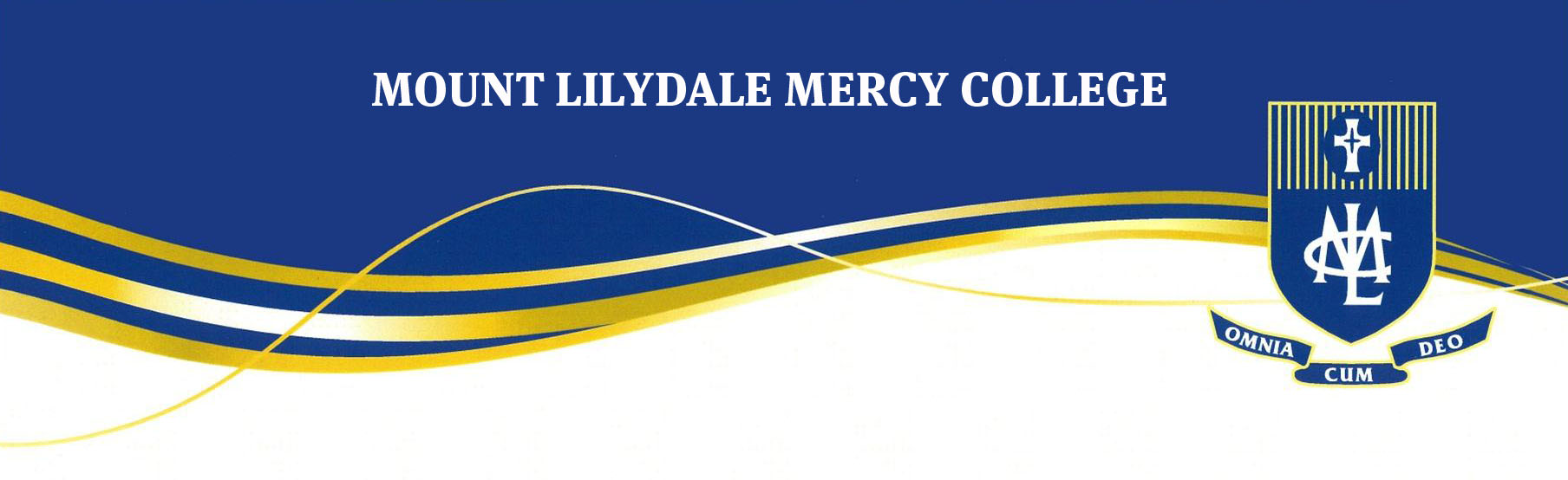 Communications Guidelines for Mount Lilydale Mercy CollegeWelcome to the new school year.  We look forward to an excellent year ahead.  Term 1 has many exciting events including our College Mass, Year 7 Camps, Year 12 Retreats, Swimming and Athletics Carnivals and Catholic Education Week.We remain genuinely committed to working with parents and guardians to ensure we are a community “that provides spiritual, emotional and intellectual assistance to each of its members” (College Mission Statement).  It is essential that parents and teachers work together to ensure we do all we can for the young people in our care so that they may ‘have life and have it abundantly’ (Jn 10:10).  A Win/Win approach to any issue is always our desired option.The following guidelines might be useful for parents/guardians when contacting the College:The best person to approach is the person directly involved in the issue;If you would like to speak to a member of staff by phone, they can be contacted through the main switchboard on 9735 4022.  If the staff member is not available when you telephone, you will receive a return call, understanding that teachers have a full time teaching load.  The return call might not be immediate, and may take a day or two;If you would like to speak to a member of staff in person, it is best to pre-arrange a meeting time with that person.  This ensures you won’t be kept waiting, as well as allowing the member of staff to be prepared with any information that would be helpful in your discussions;Staff can also be contacted via email should you prefer this option.  When emailing teachers, please do not expect a reply immediately, especially out of hours.  Staff will reply to email enquiries as soon as it is practical and certainly within two days;In any discussion, it is expected that all parties will approach the situation with a positive frame of mind with respect to a good outcome being achieved.  It is natural for conflict to occur in any community, but in a mature community this can be dealt with openly and justly to ensure positive outcomes for all.  Respect for the dignity of the human person would require respectful, polite and mannered conversations.Parents and guardians should be mindful of the Mercy Education Limited Parent Code of Conduct available on the College website at https://www.mlmc.vic.edu.au/about-us/Documents/Policies/MEL%20Parent%20Code%20of%20Conduct%20Feb%202020.pdfGuidelines regarding Academic Progress:Your first point of contact should be your child’s subject teachers.  Their Home Room Teacher is also a useful person to speak to regarding academic matters.If your discussions with the subject teacher have not reached a satisfactory outcome, you may wish to speak to the Faculty Learning Leader.The Campus Learning Advisor is able to provide assistance to you and your child, especially in regard to matters extending beyond concerns in one subject.If you need further assistance after pursuing these options, you may wish to contact the appropriate Campus Director.  They may call on the assistance of the Deputy Principal – Learning and Teaching in situations which are complicated in nature.  You may also make contact with the Deputy Principal – Learning and Teaching.Further assistance in the last instance is available from the Principal.Guidelines regarding Pastoral Concerns:Your first port of call should be your child’s Home Room Teacher.If the matter is of a private nature or is very serious, you may wish to contact our College Counsellors or the appropriate Year Level Leader.If you need further assistance after pursuing these options, you may wish to contact the appropriate Campus Director.  These people may call on the assistance of the Deputy Principal – Pastoral Care in situations which are complicated in nature.You may also make contact with the Deputy Principal – Pastoral Care.Further assistance in the last instance is available from the Principal.Medical and Health Concerns:The College is fortunate to have a qualified Nurse as well as a First Aid Officer available every day.  Any health concerns can be discussed with them.Guidelines regarding Financial Concerns:Please contact the Business Manager or Principal for confidential discussion of financial concerns.Guidelines regarding Absence from School:If your child will be absent from school, please ring 9237 1365 as soon as possible so that this information can be passed on to the Home Room Teachers, Subject Teachers and Year Level Leaders.Any absence from school not covered by a phone call or text should be covered by a note from parents/guardians which your child should give to their Home Room Teacher on their return to school.If your child will be away from school for more than two days due to illness, please contact their Home Room Teacher.  If your child can undertake some study during this absence, the Campus Learning Advisor will provide you with the appropriate work to help minimise the impact of your child’s absence on their academic progress.As per the College VCE Policy, a medical certificate and a letter from a parent is required for students undertaking a VCE subject if absent on the day of a SAC.Families are also reminded that a condition of enrolment is the agreement not to withdraw students from school for more than two consecutive days for family holidays without the pre-arranged written permission of the Principal.  The College strongly discourages students missing classes for social activities as such absences do impact on the learning of other students.Careers Advice:The College has an expert Careers team who are available to students and parents with regard to advice in the all important careers area.Subject Selection Advice:Information Evenings and Course Description Booklets will be available to assist with the selection of subjects.  Students in Years 7 - 9 have the support of a Campus Learning Advisor, Mrs Joanna Egan, to assist with their subject selection.  Students in Years 10 - 12 receive support from a Campus Learning Advisor Mrs Tamara Rundle.  Parents/Guardians can contact these staff members, the Faculty Learning Leaders, the Campus Director or the Deputy Principal – Learning and Teaching if they have a query about subject selection.  Mr Andrew Feher can be contacted with any queries about VET courses / subjects.Enrolment Issues / Open Day / Information Nights:The College has a Registrar who is available to answer any questions parents/guardians may have with respect to enrolments, Open Days and Information Nights.Buses:Enquiries about bus operations and bus passes should be directed to Miss Meg Liddell in our Administration Office who can assist in this area.The College Newsletter remains a vital part of our communication link with families.  It contains information about events at the College and is emailed to families on a fortnightly basis.  It can also be accessed via the College website.We hope this guideline will be of assistance to you when contacting the College.  Please refer to the table following for the names of people in key positions at the College who may be of assistance to you.  We look forward to working with all members of the College community to ensure Mount Lilydale Mercy College continues to offer a vibrant educational experience for all of our students.Yours sincerely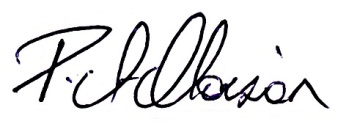 Philip A MorisonPrincipalCONTACT DETAILS      CLASSES, ROOMS AND HOME ROOM TEACHERS – TERM 1 2020YEAR SEVEN7 AQUA	MAN 2.1	Ms Carrie Baker7 BLUE	MAN 2.4	Miss Sarah Battersby7 BRONZE	MAN 1.3	Miss Kassidy Grant-Whiting7 GOLD	MAN 1.5	Mr Adam Dean7 GREEN	MAN 1.2	Mr Matthew Reilly7 JADE	Portable 2	Mrs Rebecca Heyenga 7 ORANGE	MAN 1.1	Mr Dan Kelly7 PURPLE	MAN 1.4	Mr Sam Waters7 RED	MAN 2.2	Miss Cassandra Poynter7 SILVER	MAN 2.3	Mr Timothy Mannix 7 WHITE	MAN 1.6	Mrs Anne CochraneYear Level Leaders: Mrs Marie Prusac/Mr Matthew ReillyYEAR EIGHT8 BLUE	PWR2.6	Ms Stephanie Tonietto8 BRONZE	PWR2.7	Mrs Bhuwan Autar 8 GOLD	PWR 2.8	Miss Emma Thornhill8 GREEN	PWR2.5	Mr Terry Hill8 JADE	PWR2.3	Mr John Ryan8 ORANGE	PWR2.2	Mr Peter Molinari8 PURPLE	PWR2.1	Mr Peter Ottavi8 RED	PWR 2.9	Miss Jessica Tipping8 SILVER	PWR2.4	Mr Michael Kerr8 WHITE 	PWR2.10	Mr Rob RisteskiYear Level Leaders: Mr Greg Hysted/Miss Jessica TippingYEAR NINE9 BLUE	PWR2.18	Mr Dan Beard9 BRONZE	PWR2.21	Mr Richard Wicks	 9 GOLD	PWR2.23	Mr Michael Modini	9 GREEN	PWR2.14	Mr Tom Warren9 JADE	PWR2.13	Mr Dean Fox9 ORANGE	PWR2.16	Mrs Nerrida Burnham9 PURPLE	PWR2.17	Ms Ann Collins9 RED	PWR2.15	Mr Hans Dharma9 SILVER	PWR2.19	Ms Michelle Hansen9 WHITE	PWR2.11	Miss Natalie HammentYear Level Leaders: Mr Matthew Vallis/ Ms Ann CollinsYEAR TEN10 BLUE	HTH1.2	Mr Colin Johnson10 BRONZE	CAM 1.5	Ms Leanda Spitzer10 GOLD	HTH1.1	Mrs Emily Farso10 GREEN	CAM 1.1	Mr David Banfield10 JADE	HTH1.5	Miss Bree Burke10 ORANGE	CAM 1.4	Mr Paul Bernetzke		10 PURPLE	HTH 1.3	Ms Rachel Berka10 RED	HTH1.4	Mrs Urszula Faulkner10 SILVER	HTH1.6	Mr Johnny Dimitracopoulos10 WHITE	FOR 1.4	Ms Margaret Quinn/Mrs Hilda CassidyYear Level Leaders:  Mr Andrew Leaumont/Miss Rachel BerkaYEAR ELEVEN11 BLUE	CAL 1.1	Mr Warren Stephenson11 BRONZE	CAL 1.2	Miss Bridgette McGinn11 GOLD	CAL 1.3	Mr Andrew Feher11 GREEN	CAL 1.4	Miss Simone Esmonde11 JADE	CAL 1.5	Mr Marco Cardinali11 ORANGE	CAL 1.6	Miss Christeen Fernando11 PURPLE	CAL 1.7	Mr Paul Morgan11 RED	CAL 1.8	Ms Kerrie Dohrmann11 SILVER	CAL 0.1	Mr Trevor Murray11 WHITE	CAL 1.9	Miss Maybelle PangilinanYear Level Leaders: Mr Neal Haining/Miss Simone EsmondeYEAR TWELVE12 BLUE	MLC 1.3	Mr Steve Prosenak12 GOLD	MLC 1.6	Miss Emma Whitehouse	 12 GREEN	MLC 2.1	Ms Krystle Samios12 JADE	MLC 2.8	Mr Denver Carron12 ORANGE	MLC 1.2	Ms Zoe Bruce12 PURPLE	MLC 2.2	Mrs Alison Schlueter12 RED	MLC 2.10	Mr Ben Brice12 SILVER	MLC 2.3	Mr Gus Garces12 WHITE	MLC 1.7	Mr Tim ThompsonYear Level Leaders: Mrs Janet Barr/Mr Tim ThompsonPrincipal:Principal:Mr Philip MorisonMr Philip MorisonDeputy Principal – MissionDeputy Principal – MissionMs Elizabeth KeoghMs Elizabeth KeoghDeputy Principal – Pastoral CareDeputy Principal – Pastoral CareMr John RodgersMr John RodgersDeputy Principal – Learning and TeachingDeputy Principal – Learning and TeachingMrs Anita Kay-TaylorMrs Anita Kay-TaylorDeputy Principal – OrganisationDeputy Principal – OrganisationMr Louis PapadimitriouMr Louis PapadimitriouCampus Directors:Campus Directors:McAuley (7-9):Mrs Gail PrestonMrs Gail PrestonMrs Gail PrestonBarak (10-12):Mr Kamahl Russell Mr Kamahl Russell Mr Kamahl Russell Year Level Leaders / Assistant Year Level Leaders:Year Level Leaders / Assistant Year Level Leaders:Year Level Leaders / Assistant Year Level Leaders:Campus Learning Advisors:Year 7:  Mrs Marie Prusac / Mr Matthew ReillyYear 7:  Mrs Marie Prusac / Mr Matthew ReillyYear 7:  Mrs Marie Prusac / Mr Matthew ReillyMcAuley (7-9)   Mrs Joanna EganYear 8:  Mr Greg Hysted / Miss Jess TippingYear 8:  Mr Greg Hysted / Miss Jess TippingYear 8:  Mr Greg Hysted / Miss Jess TippingBarak (10-12):   Mrs Tamara RundleYear 9:  Mr Matthew Vallis / Ms Ann CollinsYear 9:  Mr Matthew Vallis / Ms Ann CollinsYear 9:  Mr Matthew Vallis / Ms Ann CollinsYear 10:  Mr Andrew Leaumont / Miss Rachel BerkaYear 10:  Mr Andrew Leaumont / Miss Rachel BerkaYear 10:  Mr Andrew Leaumont / Miss Rachel BerkaLearning Support Team Leader: Mrs Anne CochraneYear 11:  Mr Neal Haining / Ms Simone EsmondeYear 11:  Mr Neal Haining / Ms Simone EsmondeYear 11:  Mr Neal Haining / Ms Simone EsmondeYear 12:  Mrs Janet Barr / Mr Tim ThompsonYear 12:  Mrs Janet Barr / Mr Tim ThompsonYear 12:  Mrs Janet Barr / Mr Tim ThompsonLibrary and Information Services: Miss Megan RyanSports Coordinator:  Miss Danni WebbSports Coordinator:  Miss Danni WebbSports Coordinator:  Miss Danni WebbCareers Teachers: Ms Lauren Ferguson, Mrs Jo-Anne Hopkins, Mrs Jenny Morison and Mrs Elizabeth DuftyFaculty Learning Leaders:Faculty Learning Leaders:Faculty Learning Leaders:RE & Faith Development Leader:  Mr Paul MorganRE & Faith Development Leader:  Mr Paul MorganRE & Faith Development Leader:  Mr Paul MorganCollege Nurse:  Mrs Kristin CollinsEnglish:  Mrs Alison SchlueterEnglish:  Mrs Alison SchlueterEnglish:  Mrs Alison SchlueterFirst Aid Officer: Ms Cathryn Arms/Mrs Kate DraffinMathematics:  Mrs Kerrie DohrmannMathematics:  Mrs Kerrie DohrmannMathematics:  Mrs Kerrie DohrmannLanguage:  Miss Maybelle PangilinanLanguage:  Miss Maybelle PangilinanLanguage:  Miss Maybelle PangilinanCounsellors:  Mr Tony Trevitt, Ms Anna Napoli, andHealth & PE:  Mr Dan Kelly Health & PE:  Mr Dan Kelly Health & PE:  Mr Dan Kelly and Mrs Amy BartlettScience:  Mrs Urszula Faulkner Science:  Mrs Urszula Faulkner Science:  Mrs Urszula Faulkner The Humanities:  Mr John Ryan The Humanities:  Mr John Ryan The Humanities:  Mr John Ryan School Wellbeing Coordinator/ CounsellorTechnology:  Mr Warren StephensonTechnology:  Mr Warren StephensonTechnology:  Mr Warren StephensonMrs Tina TasiopoulosThe Arts:  Mr Ben BriceThe Arts:  Mr Ben BriceThe Arts:  Mr Ben BriceApplied Learning Coordinator (VCAL):  Mr Trevor Murray / Mrs Kristy BrownApplied Learning Coordinator (VCAL):  Mr Trevor Murray / Mrs Kristy BrownApplied Learning Coordinator (VCAL):  Mr Trevor Murray / Mrs Kristy BrownRegistrar - Students:  Mrs Marilyn RyanVET / RTO Leader: Mr Andrew FeherVET / RTO Leader: Mr Andrew FeherVET / RTO Leader: Mr Andrew FeherRegistrar - Community Engagement: Mrs Emily CerraMusic Coordinator:  Mr Gus GarcesMusic Coordinator:  Mr Gus GarcesMusic Coordinator:  Mr Gus GarcesInstrumental Music Secretary:  Mrs Sharon FlintBusiness Manager: Mr Dean de MunkBusiness Manager: Mr Dean de MunkBusiness Manager: Mr Dean de MunkAssistant Business Manager: Mrs Cathy PotePrincipal’s Personal Assistant:  Ms Kathy BroadbentPrincipal’s Personal Assistant:  Ms Kathy BroadbentPrincipal’s Personal Assistant:  Ms Kathy BroadbentOffice Manager:  Ms Tracy HobsonDeputy Principals’ Personal Assistant: Mrs Bernie SnellDeputy Principals’ Personal Assistant: Mrs Bernie SnellDeputy Principals’ Personal Assistant: Mrs Bernie Snell